Publicado en Barcelona el 26/05/2023 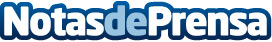 AdQualis señala los perfiles más buscados en Madrid y BarcelonaAdQualis analiza las principales diferencias entre los perfiles más comunes en Barcelona y Madrid. Fruto de la tradición industrial que caracteriza Barcelona, los puestos vinculados a este sector y en pymes, así como start-ups son los predominantes. En el caso de Madrid, destacan los puestos para el sector multinacional y administraciones públicasDatos de contacto:Andrea915 915 500Nota de prensa publicada en: https://www.notasdeprensa.es/adqualis-senala-los-perfiles-mas-buscados-en Categorias: Nacional Madrid Cataluña Recursos humanos http://www.notasdeprensa.es